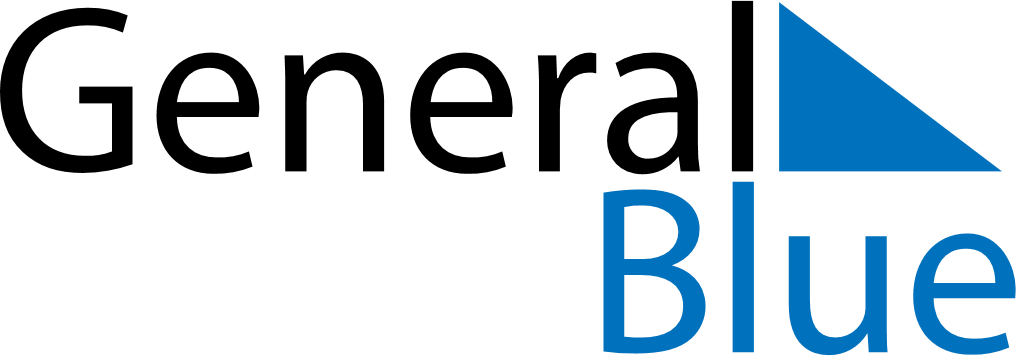 2021 – Q2Malta  2021 – Q2Malta  2021 – Q2Malta  2021 – Q2Malta  2021 – Q2Malta  AprilAprilAprilAprilAprilAprilAprilSundayMondayTuesdayWednesdayThursdayFridaySaturday123456789101112131415161718192021222324252627282930MayMayMayMayMayMayMaySundayMondayTuesdayWednesdayThursdayFridaySaturday12345678910111213141516171819202122232425262728293031JuneJuneJuneJuneJuneJuneJuneSundayMondayTuesdayWednesdayThursdayFridaySaturday123456789101112131415161718192021222324252627282930Apr 2: Good FridayMay 1: Labour DayJun 7: June 7thJun 29: Saints Peter and Paul